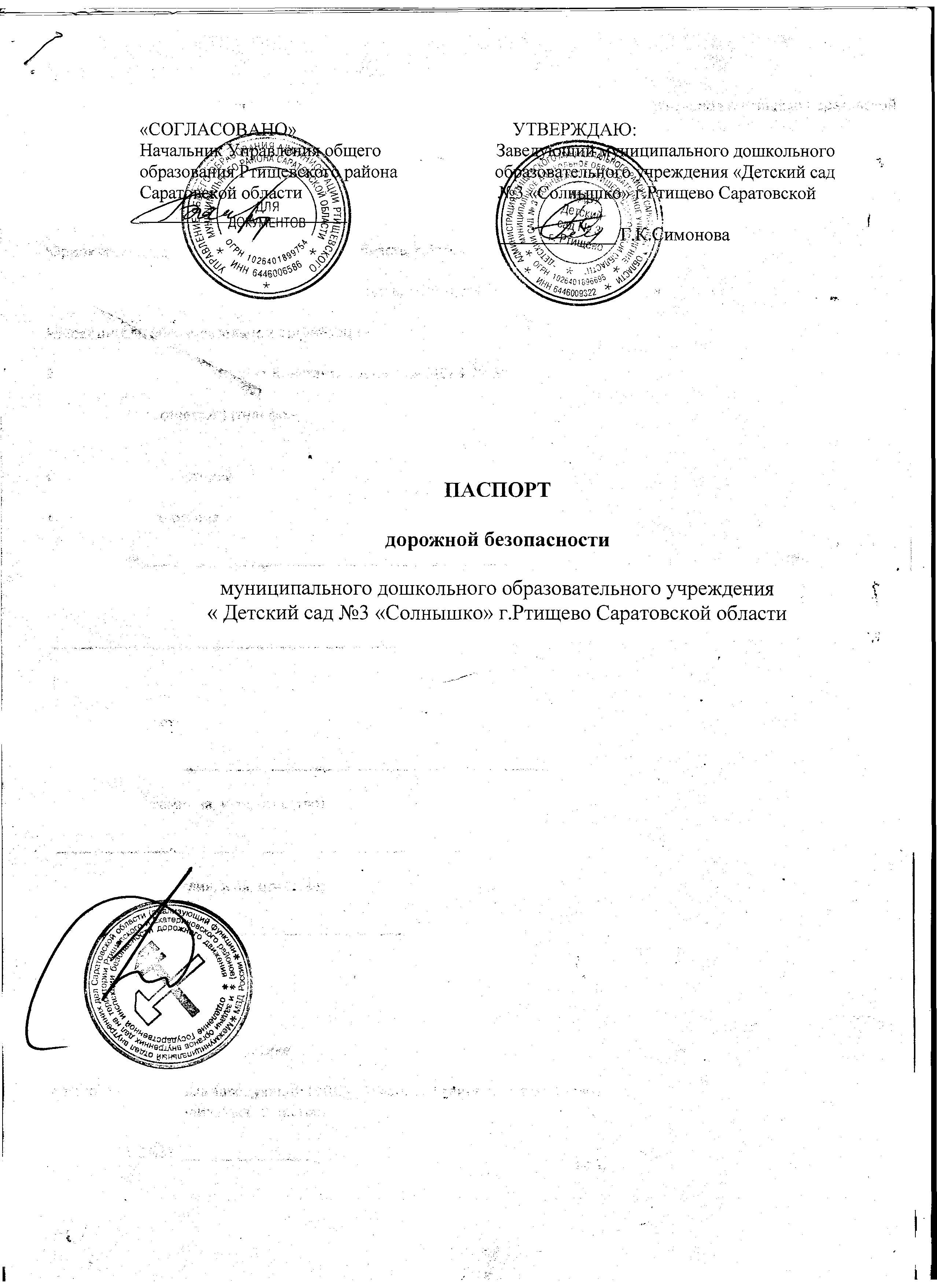 Общие сведения Муниципальное дошкольное образовательное учреждение «Детский сад №3«Солнышко» г. Ртищево Саратовской области»(Полное наименование образовательной организации)Тип образовательной организации  - дошкольная образовательная организацияЮридический адрес: 412031, Саратовская область, г. Ртищево, ул.Мясокомбинат, д. 5аФактический адрес: 412031, Саратовская область, г. Ртищево, ул. Мясокомбинат д. 5аРуководитель образовательной организации:Заведующий Симонова Галина Константиновна 8(84540) 4-27-39(фамилия, имя, отчество) (телефон)Ответственные работники муниципального органа образования : начальник Управления общего образования    С.В.Рудаева ведущий специалист Управления общего образования   Е.В.Балабешкина (телефон) – 884540 (4 15 70)Ответственные отГосавтоинспекции _______________________ ____________________ (должность) (фамилия, имя, отчество) ________________________ ___________________ (должность) (фамилия, имя, отчество) __________________________________________ (телефон)Ответственные работники за мероприятия по профилактикедетского травматизма заведующий МДОУ Симонова Галина Константиновна. (должность) (фамилия, имя, отчество) _8(84540)4-27-39_________________(телефон)Количество обучающихся (учащихся, воспитанников) 55Наличие уголка по БДД ________стенд в холле 1 этажа___________________(если имеется, указать место расположения)Наличие класса по БДД нет(если имеется, указать место расположения)Наличие автогородка (площадки) по БДД __площадка на участке детского сада.Наличие автобуса в образовательной организации ______нет____________(при наличии автобуса)Владелец автобуса ______________________________________________ (ОО, муниципальное образование и др.)График работы МДОУ: 7.30-18.00 Телефоны оперативных служб:112 – служба спасения01-пожарная инспекция02-полиция03-скорая помощьСодержаниеI.​ План-схемы образовательной организации (МДОУ).1. Район расположения образовательной организации, пути движения транспортных средств и детей (обучающихся).2. Организация дорожного движения в непосредственной близости от образовательной организации с размещением соответствующих технических средств организации дорожного движения, маршруты движения детей и расположение парковочных мест.3. Маршруты движения организованных групп детей от образовательной организации к ФОК «Юность»4. Пути движения транспортных средств к местам разгрузки/погрузки и рекомендуемые безопасные пути передвижения детей по территории образовательной организации.II.​ Информация об обеспечении безопасности перевозок детей специальным транспортным средством (автобусом).1. Общие сведения.2. Маршрут движения автобуса образовательной организации. 3. Безопасное расположение остановки автобуса у образовательной организации. III. Приложения.План-схема пути движения транспортных средств и детей при проведении дорожных ремонтно-строительных работ вблизи образовательной организации.I. План-схемы образовательной организации1. Район расположения образовательной организации, пути движения транспортных средств и детей (обучающихся)Образец схемы I. План-схемы образовательной организации 
1. Район расположения образовательной организации, пути движения транспортных средств и детей(обучающихся ) 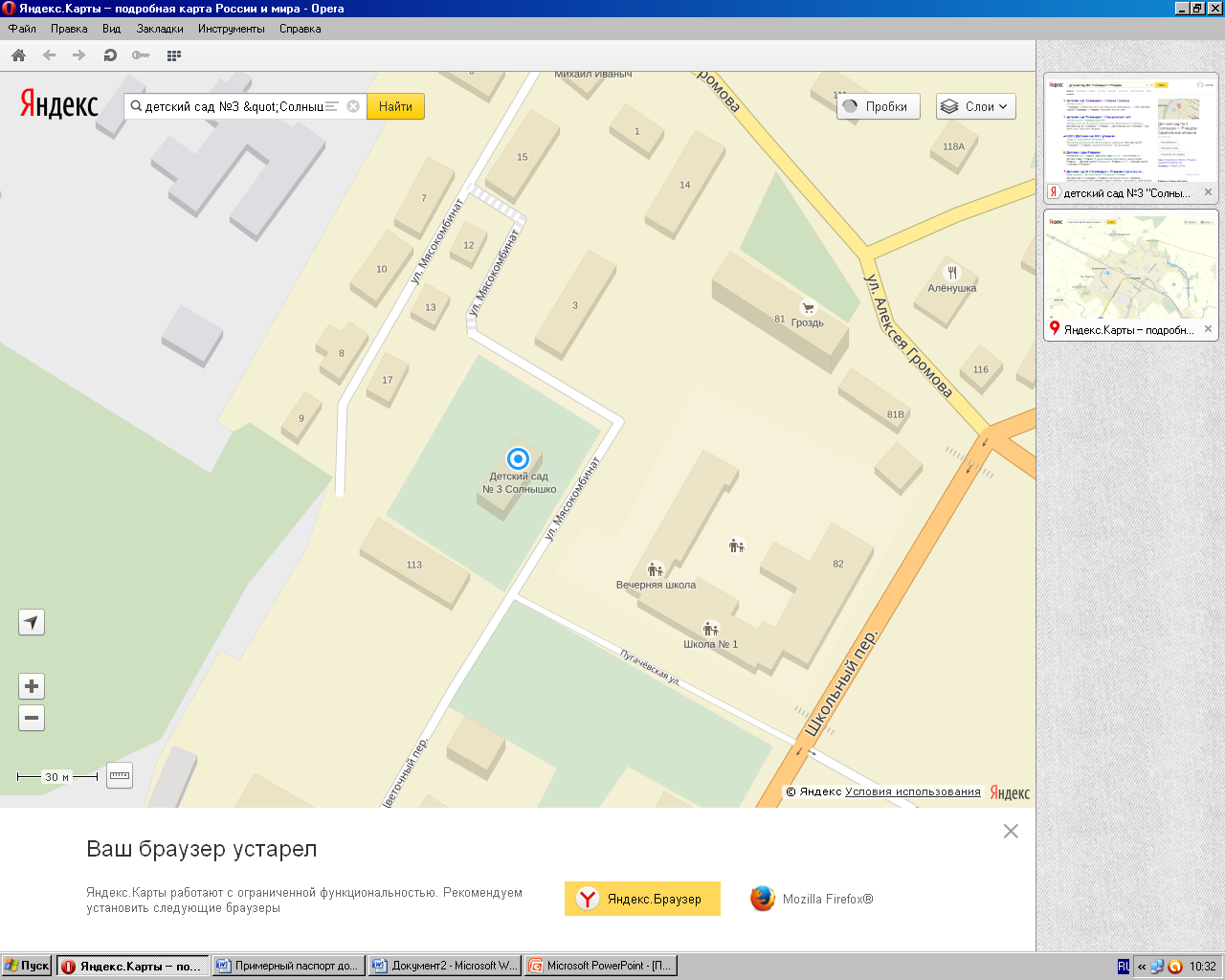 Пути движения транспортных средств Пути движения детей в (из) образовательную организациюРекомендации к составлению план-схемы района расположения образовательной организации1. Район расположения образовательной организации определяется группой жилых домов, зданий и улично-дорожной сетью с учетом остановок общественного транспорта, центром которого является непосредственно образовательная организация;2. Территория, указанная на схеме, включает:- образовательную организацию;- территорию образовательной организации, включающую спортивную площадку для проведения занятий по физической культуре, игровые площадки;- физкультурно-оздоровительный комплекс «Юность» (указан путь движения);- жилые дома, в которых проживает большая часть детей данной образовательной организации;- автомобильные дороги и тротуары.3. На схеме обозначены:- расположение жилых домов, зданий и сооружений;- сеть автомобильных дорог;- пути движения транспортных средств;- пути движения детей в/из образовательную организацию;- опасные участки (места несанкционированных переходов на подходах к образовательной организации);- названия улиц и нумерация домов.Схема необходима для общего представления о районе расположения образовательной организации. На схеме обозначены наиболее частые пути движения детей от дома к образовательной организации и обратно. При исследовании маршрутов движения детей необходимо уделить особое внимание опасным зонам, где дети пересекают проезжие части дорог не по пешеходному переходу.2. Схема организации дорожного движения в непосредственной близости от образовательной организации с размещением соответствующих технических средств организации дорожного движения, маршрутов движения детей и расположения парковочных мест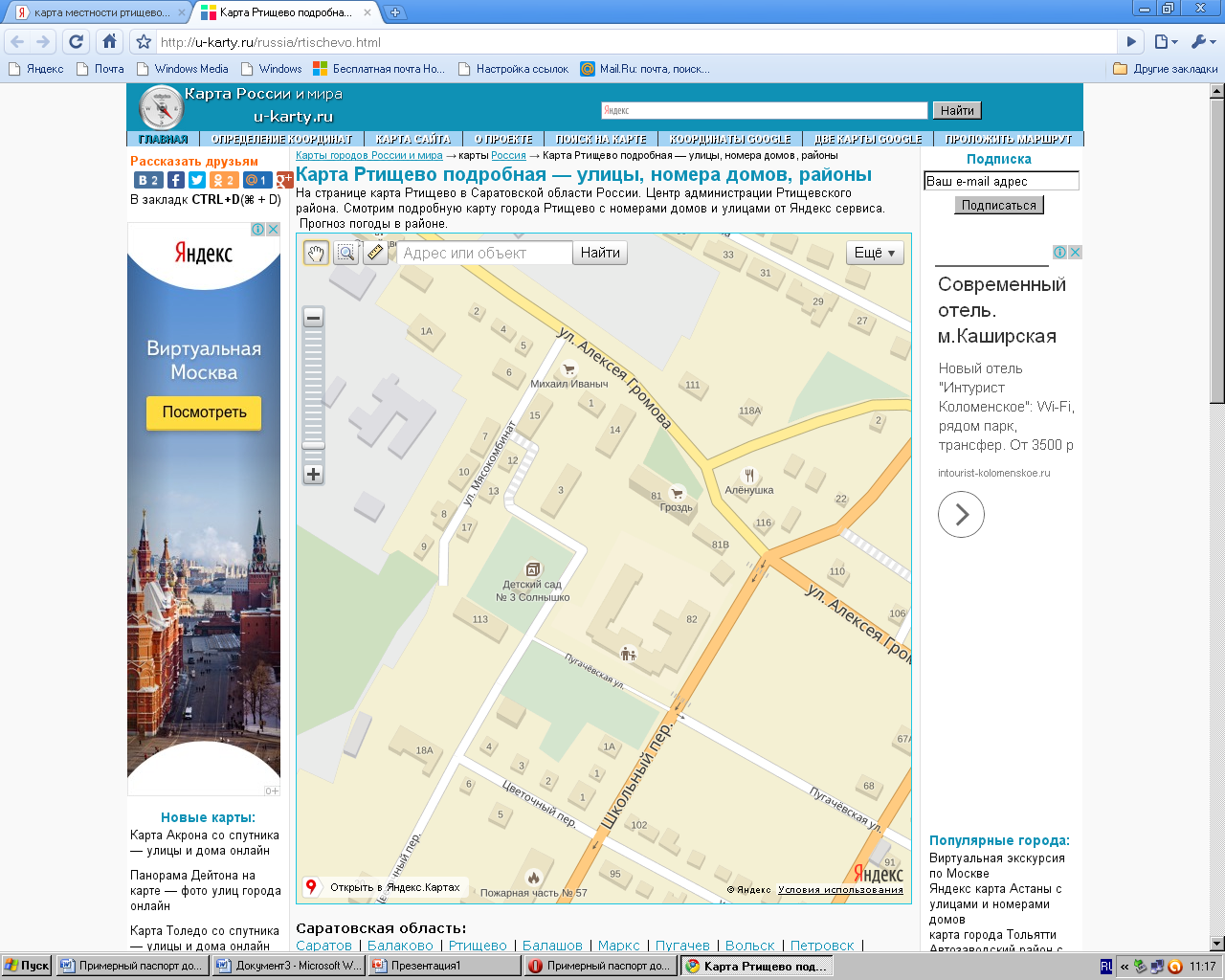 Автобусная остановкаДвижение транспортных средствПути движения детей в (из) образовательную организациюОграждение территории ДОУ Рекомендации к составлению схемы организации дорожного движения в непосредственной близости от образовательной организации1.​ Схема организации дорожного движения ограничена автомобильными дорогами, находящимися в непосредственной близости от образовательной организации.2.​ На схеме обозначаются:- здание образовательной организации с указанием территории, принадлежащей непосредственно образовательной организации (при наличии указать ограждение территории);- автомобильные дороги и тротуары;- направление движения транспортных средств по проезжей части;- направление безопасного маршрута движения детей.3. На схеме указано расположение остановок маршрутных транспортных средств и безопасные маршруты движения детей от остановочного пункта к образовательной организации и обратно;III. Маршруты движения организованных групп детей от образовательной организации к стадиону, паркуили спортивно-оздоровительному комплексу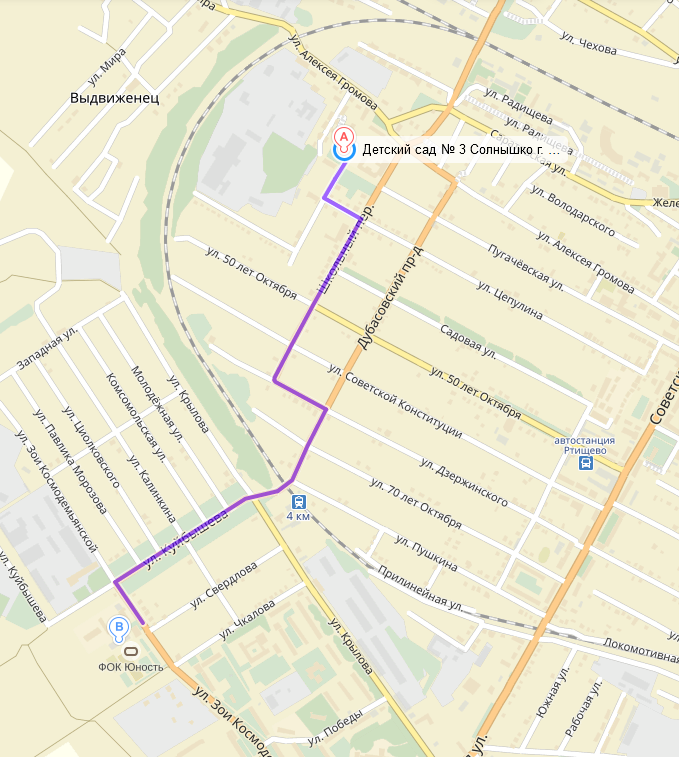              Пешеходный переход            Направление безопасного движения группы детей в ФОК             «Юность»Рекомендации к составлению схемы маршрутов движения организованных групп детей от образовательной организации к стадиону, парку или спортивно-оздоровительному комплексуНа схеме района расположения образовательной организации указываются безопасные маршруты движения детей от образовательной организации к ФОК «Юность» и МУДО «ЦДТ «Светлячок», Городской детской библиотеке №4 и обратно. Эти схемы должны использоваться преподавательским составом при организации движения групп детей к местам проведения занятий вне территории образовательной организации.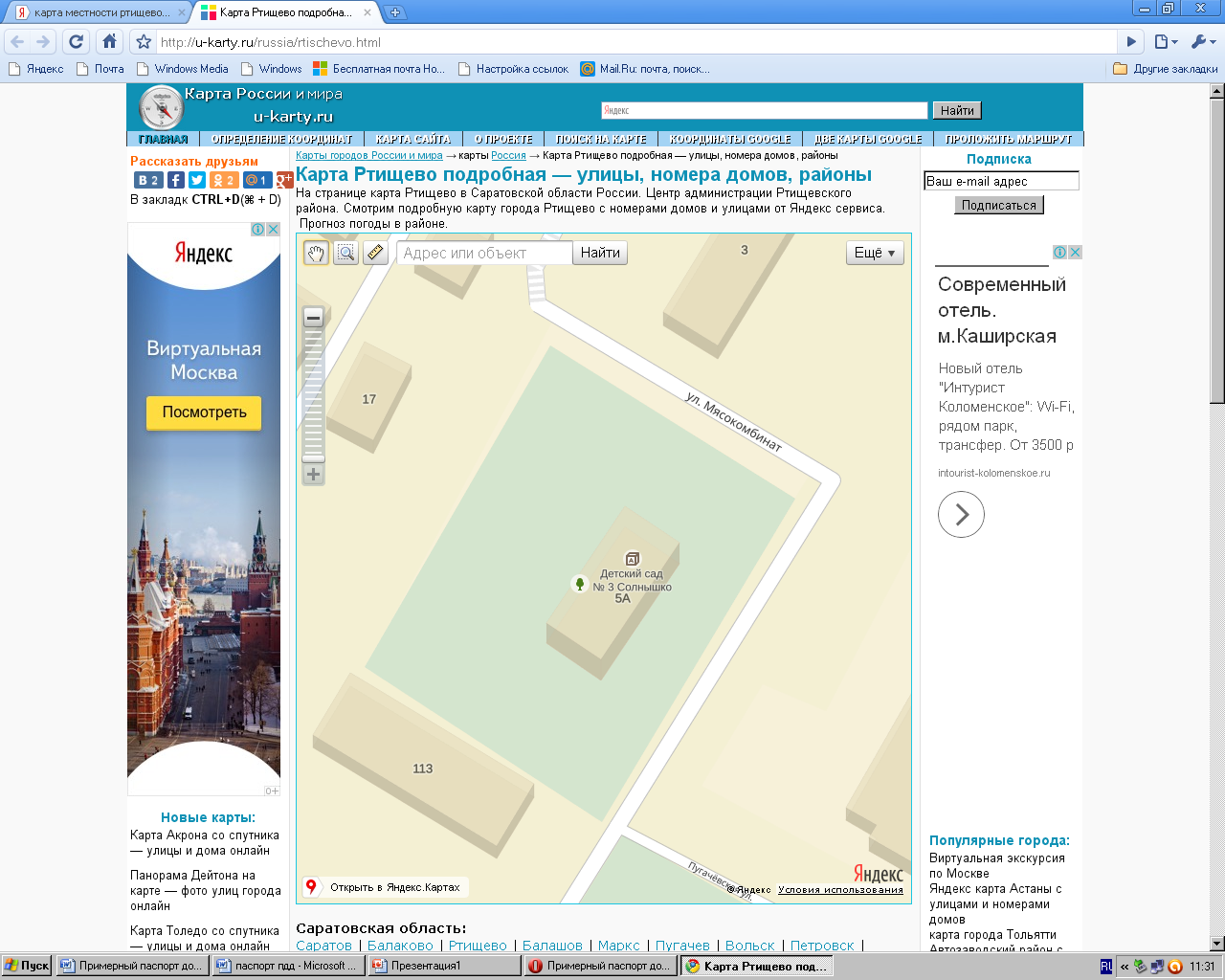 Движение детей по территории МДОУ Движение грузовых транспортных средств по территории  МДОУ Место разгрузки/погрузки Въезд/выезд грузовых транспортных средствРекомендации к составлению схемы пути движения транспортных средств к местам разгрузки/погрузки и рекомендуемые безопасные пути передвижения детей по территории образовательной организацииНа схеме указывается примерная траектория движения транспортных средств на территории образовательной организации, в том числе места погрузки/разгрузки, а также безопасный маршрут движения детей во время погрузочно-разгрузочных работ. В целях обеспечения безопасного движения детей по территории образовательной организации необходимо исключить пересечения путей движения детей и путей движения транспортных средств.II. Информация об обеспечении безопасности перевозок детей специальным транспортным средством (автобусом). (при отсутствии автобуса)1.Сведения об организациях, осуществляющих перевозку детей специальным транспортным средством (автобусом)________________________________________________________________________________________________________________________________________________________________________________________________________________________________________________________________________________________________________________________________(Рекомендуемый список контактов организаций, осуществляющих перевозку детей специальным транспортным средством (автобусом)).(При перевозке детей специальным транспортным средством (автобусом) сторонней организацией заполняется карточка. Заполненная карточка хранится в разделе «Приложение»)ОбразецИнформационная карточкаперевозок детей специальным транспортным средством (автобусом)1.​ Общие сведенияМарка __________________________________________________________Модель _________________________________________________________Государственный регистрационный знак _____________________________Год выпуска _________________ Количество мест в автобусе ___________Соответствие конструкции требованиям, предъявляемым к школьным автобусам _______________________________________________________________________________________________________________________2.​  Сведения о владельцеВладелец _______________________________________________________(наименование организации)_______________________________________________________________Юридический адрес владельца ____________________________________Фактический адрес владельца _____________________________________Телефон ответственного лица ______________________________________3.​ Сведения о водителе автобусаФамилия, имя, отчество ___________________________________________Принят на работу ________________________________________________Стаж вождения категории D _______________________________________4.​  Организационно-техническое обеспечениеЛицо, ответственное за обеспечение безопасности дорожного движения: _______________________________________________________________  (Ф.И.О.)назначено ______________________________________________________, (дата)прошло аттестацию ______________________________________________.(дата)Дата последнего технического осмотра _____________________________Директор (заведующий)образовательной организации __________________ __________________ (подпись) (Ф.И.О.)Руководитель организации,осуществляющей перевозку детейспециальным транспортом (автобусом) __________________ _________________ (подпись) (Ф.И.О.)2. Маршрут движения автобуса от образовательной организации и обратноОбразец схемы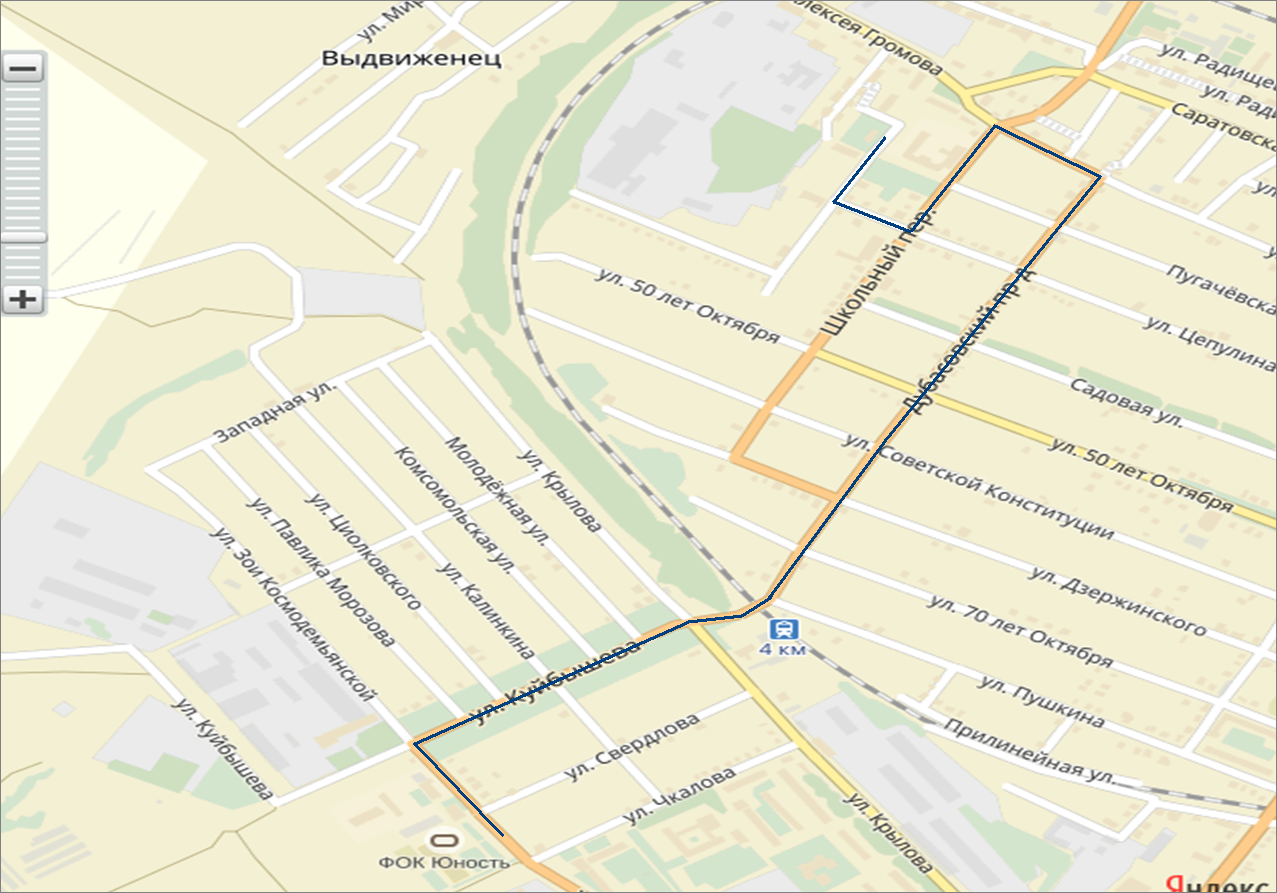 Посадка/высадка детей из автобуса около МДОУ «Детский сад  №3 «Солнышко» Посадка/высадка детей из автобуса около ФОК «Юность»Маршрут движения автобуса от МДОУ до ФОК «Юность»Рекомендации к составлению схемы маршрута движения автобуса  от образовательной организации и обратноНа схеме указываются улицы, по которым следует автобус от образовательной организации до ФОК «Юность» и обратно, места остановок для посадки и высадки детей; здание образовательной организации.На схеме указывается безопасный маршрут следования автобуса от образовательной организации до ФОК и обратно, а также обозначены:- жилые дома;- здание образовательной организации;- автомобильные дороги.3.Безопасное расположение остановки автобуса у образовательной организацииОбразец схемыМесто посадки/высадки детей Движение автобуса Движение детей к месту посадки/высадкеОграждение территории ДОУРекомендации к составлению схемы расположения остановки автобуса у образовательной организацииНа схеме указывается подъезд в определенное место для посадки и высадки детей из автобуса у образовательной организации, и дальнейший путь движения автобуса по проезжей части, а также безопасный маршрут движения детей от остановки автобуса у образовательной организации.На схеме обозначены:- жилые дома района от расположения образовательной организации;- здание образовательной организации;- ограждение территории образовательной организации;- автомобильные дороги.ПриложениеПлан-схема пути движения транспортных средств и детей при проведении дорожных ремонтно-строительных работ вблизи образовательной организацииОбразец схемы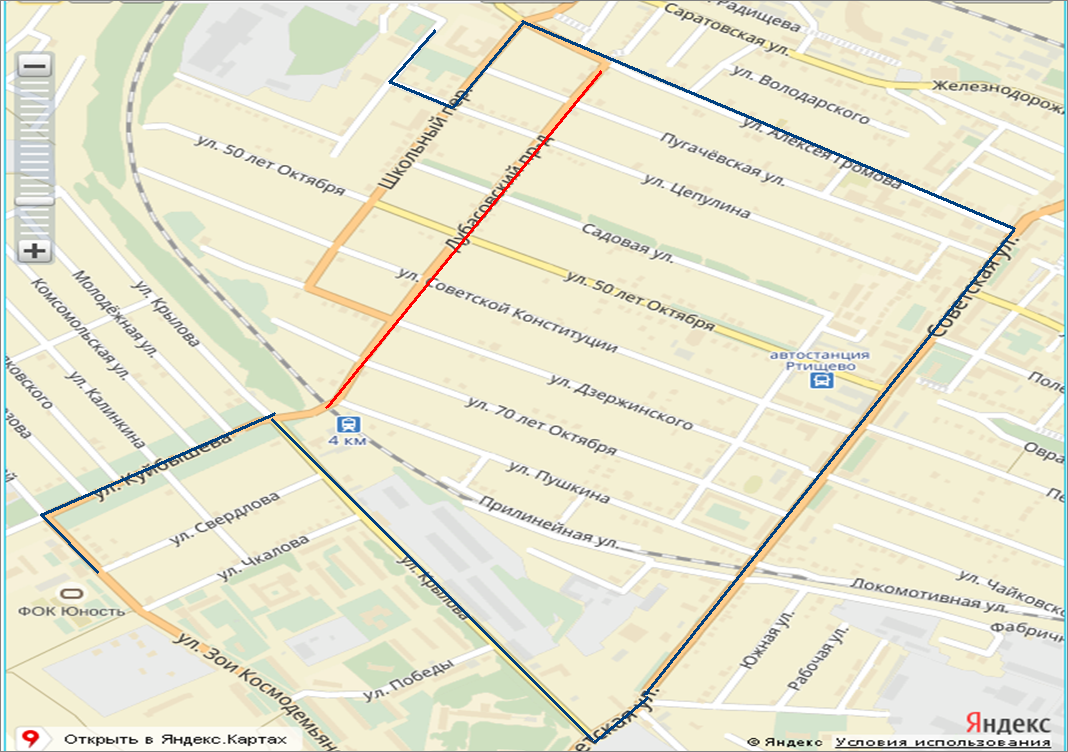 Рекомендуемое движение пешеходного потока при ремонте дороги,  обозначенной синим цветом Рекомендуемое движение пешеходного потока при ремонте дороги,  обозначенной красным цветомОграждение ДОУРекомендации к составлению план-схемы пути движения транспортных средств и детей при проведении дорожных ремонтно-строительных работ вблизи образовательной организацииНа схеме указывается место производства дорожных ремонтно-строительных работ, а также безопасный маршрут движения детей к образовательной организации с учетом изменения маршрута движения по тротуару. На схеме обозначены:- участок производства дорожных ремонтно-строительных работ;- автомобильные дороги;- альтернативные пути (обходы места производства дорожных ремонтно-строительных работ пешеходами);- здание образовательной организации;- ограждение территории образовательной организации.